Gemeinde Toblach
Steueramt
Graf-Künigl-Straße 1
39034 Toblach 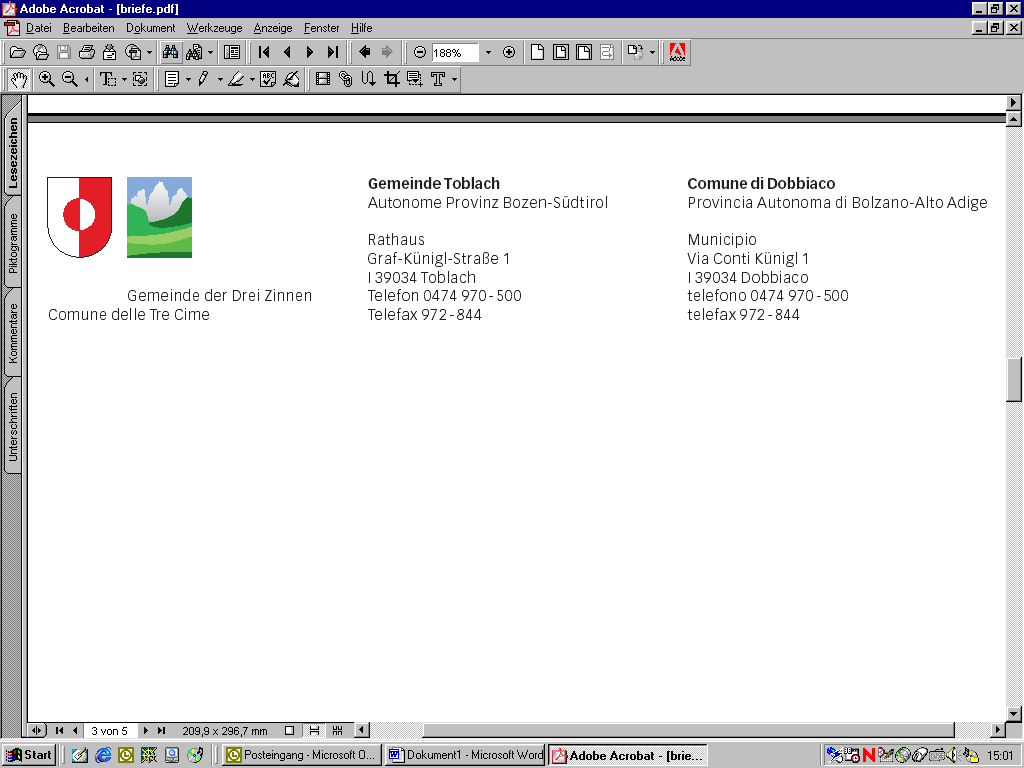 Comune di Dobbiaco
Ufficio tributi
Via Conti Künigl 1
39034 Dobbiacoinfo@toblach.eu  0474 970 500info@toblach.euERKLÄRUNG WERBEMAßNAHMEN – VERMÖGENSGEBÜHRArt. 14 der Gemeindeverordnung über die Vermögensgebühr für Konzessionen, Ermächtigungen oder Werbemaßnahmen und über die Vermögensgebühr für Konzession für Besetzungen auf Märkten genehmigt mit Ratsbeschluss Nr. 51 vom 21.12.2020DICHIARAZIONE DIFFUSIONE PUBBLICITARIA – CANONE PATRIMONIALEArt. 14 del regolamento comunale relativo al canone patrimoniale di concessione, autorizzazione o esposizione pubblicitaria e al canone patrimoniale di concessione per l‘occupazione nei mercati approvato con deliberazione consiliare n. 51 del 21/12/2020ERKLÄRUNG WERBEMAßNAHMEN – VERMÖGENSGEBÜHRArt. 14 der Gemeindeverordnung über die Vermögensgebühr für Konzessionen, Ermächtigungen oder Werbemaßnahmen und über die Vermögensgebühr für Konzession für Besetzungen auf Märkten genehmigt mit Ratsbeschluss Nr. 51 vom 21.12.2020DICHIARAZIONE DIFFUSIONE PUBBLICITARIA – CANONE PATRIMONIALEArt. 14 del regolamento comunale relativo al canone patrimoniale di concessione, autorizzazione o esposizione pubblicitaria e al canone patrimoniale di concessione per l‘occupazione nei mercati approvato con deliberazione consiliare n. 51 del 21/12/2020ERKLÄRUNG WERBEMAßNAHMEN – VERMÖGENSGEBÜHRArt. 14 der Gemeindeverordnung über die Vermögensgebühr für Konzessionen, Ermächtigungen oder Werbemaßnahmen und über die Vermögensgebühr für Konzession für Besetzungen auf Märkten genehmigt mit Ratsbeschluss Nr. 51 vom 21.12.2020DICHIARAZIONE DIFFUSIONE PUBBLICITARIA – CANONE PATRIMONIALEArt. 14 del regolamento comunale relativo al canone patrimoniale di concessione, autorizzazione o esposizione pubblicitaria e al canone patrimoniale di concessione per l‘occupazione nei mercati approvato con deliberazione consiliare n. 51 del 21/12/2020ERKLÄRUNG WERBEMAßNAHMEN – VERMÖGENSGEBÜHRArt. 14 der Gemeindeverordnung über die Vermögensgebühr für Konzessionen, Ermächtigungen oder Werbemaßnahmen und über die Vermögensgebühr für Konzession für Besetzungen auf Märkten genehmigt mit Ratsbeschluss Nr. 51 vom 21.12.2020DICHIARAZIONE DIFFUSIONE PUBBLICITARIA – CANONE PATRIMONIALEArt. 14 del regolamento comunale relativo al canone patrimoniale di concessione, autorizzazione o esposizione pubblicitaria e al canone patrimoniale di concessione per l‘occupazione nei mercati approvato con deliberazione consiliare n. 51 del 21/12/2020ERKLÄRUNG WERBEMAßNAHMEN – VERMÖGENSGEBÜHRArt. 14 der Gemeindeverordnung über die Vermögensgebühr für Konzessionen, Ermächtigungen oder Werbemaßnahmen und über die Vermögensgebühr für Konzession für Besetzungen auf Märkten genehmigt mit Ratsbeschluss Nr. 51 vom 21.12.2020DICHIARAZIONE DIFFUSIONE PUBBLICITARIA – CANONE PATRIMONIALEArt. 14 del regolamento comunale relativo al canone patrimoniale di concessione, autorizzazione o esposizione pubblicitaria e al canone patrimoniale di concessione per l‘occupazione nei mercati approvato con deliberazione consiliare n. 51 del 21/12/2020ERKLÄRUNG WERBEMAßNAHMEN – VERMÖGENSGEBÜHRArt. 14 der Gemeindeverordnung über die Vermögensgebühr für Konzessionen, Ermächtigungen oder Werbemaßnahmen und über die Vermögensgebühr für Konzession für Besetzungen auf Märkten genehmigt mit Ratsbeschluss Nr. 51 vom 21.12.2020DICHIARAZIONE DIFFUSIONE PUBBLICITARIA – CANONE PATRIMONIALEArt. 14 del regolamento comunale relativo al canone patrimoniale di concessione, autorizzazione o esposizione pubblicitaria e al canone patrimoniale di concessione per l‘occupazione nei mercati approvato con deliberazione consiliare n. 51 del 21/12/2020ERKLÄRUNG WERBEMAßNAHMEN – VERMÖGENSGEBÜHRArt. 14 der Gemeindeverordnung über die Vermögensgebühr für Konzessionen, Ermächtigungen oder Werbemaßnahmen und über die Vermögensgebühr für Konzession für Besetzungen auf Märkten genehmigt mit Ratsbeschluss Nr. 51 vom 21.12.2020DICHIARAZIONE DIFFUSIONE PUBBLICITARIA – CANONE PATRIMONIALEArt. 14 del regolamento comunale relativo al canone patrimoniale di concessione, autorizzazione o esposizione pubblicitaria e al canone patrimoniale di concessione per l‘occupazione nei mercati approvato con deliberazione consiliare n. 51 del 21/12/2020ERKLÄRUNG WERBEMAßNAHMEN – VERMÖGENSGEBÜHRArt. 14 der Gemeindeverordnung über die Vermögensgebühr für Konzessionen, Ermächtigungen oder Werbemaßnahmen und über die Vermögensgebühr für Konzession für Besetzungen auf Märkten genehmigt mit Ratsbeschluss Nr. 51 vom 21.12.2020DICHIARAZIONE DIFFUSIONE PUBBLICITARIA – CANONE PATRIMONIALEArt. 14 del regolamento comunale relativo al canone patrimoniale di concessione, autorizzazione o esposizione pubblicitaria e al canone patrimoniale di concessione per l‘occupazione nei mercati approvato con deliberazione consiliare n. 51 del 21/12/2020z.H. c.a. Konzessionär/concessionario ABACO S.p.A. Via/Stra. Dante 4/F - 39031 Bruneck - altoadige.tributiminori@abacospa.it- Handy – Cell: +39 3386354111z.H. c.a. Konzessionär/concessionario ABACO S.p.A. Via/Stra. Dante 4/F - 39031 Bruneck - altoadige.tributiminori@abacospa.it- Handy – Cell: +39 3386354111z.H. c.a. Konzessionär/concessionario ABACO S.p.A. Via/Stra. Dante 4/F - 39031 Bruneck - altoadige.tributiminori@abacospa.it- Handy – Cell: +39 3386354111z.H. c.a. Konzessionär/concessionario ABACO S.p.A. Via/Stra. Dante 4/F - 39031 Bruneck - altoadige.tributiminori@abacospa.it- Handy – Cell: +39 3386354111z.H. c.a. Konzessionär/concessionario ABACO S.p.A. Via/Stra. Dante 4/F - 39031 Bruneck - altoadige.tributiminori@abacospa.it- Handy – Cell: +39 3386354111z.H. c.a. Konzessionär/concessionario ABACO S.p.A. Via/Stra. Dante 4/F - 39031 Bruneck - altoadige.tributiminori@abacospa.it- Handy – Cell: +39 3386354111z.H. c.a. Konzessionär/concessionario ABACO S.p.A. Via/Stra. Dante 4/F - 39031 Bruneck - altoadige.tributiminori@abacospa.it- Handy – Cell: +39 3386354111z.H. c.a. Konzessionär/concessionario ABACO S.p.A. Via/Stra. Dante 4/F - 39031 Bruneck - altoadige.tributiminori@abacospa.it- Handy – Cell: +39 3386354111DER/DIE ANTRAGSTELLER/IN – IL/LA RICHIEDENTEDER/DIE ANTRAGSTELLER/IN – IL/LA RICHIEDENTEDER/DIE ANTRAGSTELLER/IN – IL/LA RICHIEDENTEDER/DIE ANTRAGSTELLER/IN – IL/LA RICHIEDENTEDER/DIE ANTRAGSTELLER/IN – IL/LA RICHIEDENTEDER/DIE ANTRAGSTELLER/IN – IL/LA RICHIEDENTEDER/DIE ANTRAGSTELLER/IN – IL/LA RICHIEDENTEDER/DIE ANTRAGSTELLER/IN – IL/LA RICHIEDENTEVor- und Nachname – Nome e CognomeVor- und Nachname – Nome e CognomeVor- und Nachname – Nome e CognomeVor- und Nachname – Nome e CognomeVor- und Nachname – Nome e CognomeVor- und Nachname – Nome e CognomeVor- und Nachname – Nome e CognomeVor- und Nachname – Nome e CognomeGeburtsdatum – Data di nascitaGeburtsdatum – Data di nascitaGeburtsort – Luogo di nascitaGeburtsort – Luogo di nascitaGeburtsort – Luogo di nascitaSteuernummer – Codice FiscaleSteuernummer – Codice FiscaleSteuernummer – Codice FiscaleWohnsitz (PLZ, Gemeinde) Residenza (CAP, Comune)Wohnsitz (PLZ, Gemeinde) Residenza (CAP, Comune)Straße, Nr. – Via numero civicoStraße, Nr. – Via numero civicoStraße, Nr. – Via numero civicoStraße, Nr. – Via numero civicoStraße, Nr. – Via numero civicoStraße, Nr. – Via numero civicoTelefon - TelefonoTelefon - TelefonoE-MailE-MailE-MailPEC (zertifizierte E-Mail)PEC (zertifizierte E-Mail)PEC (zertifizierte E-Mail)im Namen von / gesetzlicher Vertreter von – per conto di / rappresentante legale di ORGANISATION / UNTERNEHMEN – ORGANIZZAZIONE / IMPRESAim Namen von / gesetzlicher Vertreter von – per conto di / rappresentante legale di ORGANISATION / UNTERNEHMEN – ORGANIZZAZIONE / IMPRESAim Namen von / gesetzlicher Vertreter von – per conto di / rappresentante legale di ORGANISATION / UNTERNEHMEN – ORGANIZZAZIONE / IMPRESAim Namen von / gesetzlicher Vertreter von – per conto di / rappresentante legale di ORGANISATION / UNTERNEHMEN – ORGANIZZAZIONE / IMPRESAim Namen von / gesetzlicher Vertreter von – per conto di / rappresentante legale di ORGANISATION / UNTERNEHMEN – ORGANIZZAZIONE / IMPRESAim Namen von / gesetzlicher Vertreter von – per conto di / rappresentante legale di ORGANISATION / UNTERNEHMEN – ORGANIZZAZIONE / IMPRESAim Namen von / gesetzlicher Vertreter von – per conto di / rappresentante legale di ORGANISATION / UNTERNEHMEN – ORGANIZZAZIONE / IMPRESAim Namen von / gesetzlicher Vertreter von – per conto di / rappresentante legale di ORGANISATION / UNTERNEHMEN – ORGANIZZAZIONE / IMPRESAName der Organisation bzw. des Unternehmens – Nome dell’organizzazione o dell‘impresaName der Organisation bzw. des Unternehmens – Nome dell’organizzazione o dell‘impresaName der Organisation bzw. des Unternehmens – Nome dell’organizzazione o dell‘impresaName der Organisation bzw. des Unternehmens – Nome dell’organizzazione o dell‘impresaName der Organisation bzw. des Unternehmens – Nome dell’organizzazione o dell‘impresaName der Organisation bzw. des Unternehmens – Nome dell’organizzazione o dell‘impresaName der Organisation bzw. des Unternehmens – Nome dell’organizzazione o dell‘impresaName der Organisation bzw. des Unternehmens – Nome dell’organizzazione o dell‘impresaSitz (PLZ, Gemeinde)Sede legale (CAP, Comune)Sitz (PLZ, Gemeinde)Sede legale (CAP, Comune)Straße, Nr. – Via nr.Straße, Nr. – Via nr.Straße, Nr. – Via nr.Straße, Nr. – Via nr.Straße, Nr. – Via nr.Straße, Nr. – Via nr.Steuernummer / Mehrwertsteuernummer – Codice Fiscale / Partita IVASteuernummer / Mehrwertsteuernummer – Codice Fiscale / Partita IVASteuernummer / Mehrwertsteuernummer – Codice Fiscale / Partita IVASteuernummer / Mehrwertsteuernummer – Codice Fiscale / Partita IVASteuernummer / Mehrwertsteuernummer – Codice Fiscale / Partita IVASteuernummer / Mehrwertsteuernummer – Codice Fiscale / Partita IVASteuernummer / Mehrwertsteuernummer – Codice Fiscale / Partita IVASteuernummer / Mehrwertsteuernummer – Codice Fiscale / Partita IVATelefon - TelofonoTelefon - TelofonoE-MailE-MailE-MailPEC (zertifizierte E-Mail)PEC (zertifizierte E-Mail)PEC (zertifizierte E-Mail)GEBÜHRENERMÄßIGUNG (falls zutreffend bitte ankreuzen) – Riduzione (per favore barrare la casella, se del caso)GEBÜHRENERMÄßIGUNG (falls zutreffend bitte ankreuzen) – Riduzione (per favore barrare la casella, se del caso)GEBÜHRENERMÄßIGUNG (falls zutreffend bitte ankreuzen) – Riduzione (per favore barrare la casella, se del caso)GEBÜHRENERMÄßIGUNG (falls zutreffend bitte ankreuzen) – Riduzione (per favore barrare la casella, se del caso)GEBÜHRENERMÄßIGUNG (falls zutreffend bitte ankreuzen) – Riduzione (per favore barrare la casella, se del caso)GEBÜHRENERMÄßIGUNG (falls zutreffend bitte ankreuzen) – Riduzione (per favore barrare la casella, se del caso)GEBÜHRENERMÄßIGUNG (falls zutreffend bitte ankreuzen) – Riduzione (per favore barrare la casella, se del caso)GEBÜHRENERMÄßIGUNG (falls zutreffend bitte ankreuzen) – Riduzione (per favore barrare la casella, se del caso)□ 	50% Ermäßigung für Werbung mit Bezug auf vaterländische und religiöse Feierlichkeiten sowie auf Vorstellungen seitens 	der Wanderbühnen und auf Wohltätigkeitsveranstaltungen□ 	50% riduzione per pubblicità relativa a festeggiamenti patriottici, religiosi, a spettacoli viaggianti e di beneficienza.□ 	50% Ermäßigung für Werbung mit Bezug auf vaterländische und religiöse Feierlichkeiten sowie auf Vorstellungen seitens 	der Wanderbühnen und auf Wohltätigkeitsveranstaltungen□ 	50% riduzione per pubblicità relativa a festeggiamenti patriottici, religiosi, a spettacoli viaggianti e di beneficienza.□ 	50% Ermäßigung für Werbung mit Bezug auf vaterländische und religiöse Feierlichkeiten sowie auf Vorstellungen seitens 	der Wanderbühnen und auf Wohltätigkeitsveranstaltungen□ 	50% riduzione per pubblicità relativa a festeggiamenti patriottici, religiosi, a spettacoli viaggianti e di beneficienza.□ 	50% Ermäßigung für Werbung mit Bezug auf vaterländische und religiöse Feierlichkeiten sowie auf Vorstellungen seitens 	der Wanderbühnen und auf Wohltätigkeitsveranstaltungen□ 	50% riduzione per pubblicità relativa a festeggiamenti patriottici, religiosi, a spettacoli viaggianti e di beneficienza.□ 	50% Ermäßigung für Werbung mit Bezug auf vaterländische und religiöse Feierlichkeiten sowie auf Vorstellungen seitens 	der Wanderbühnen und auf Wohltätigkeitsveranstaltungen□ 	50% riduzione per pubblicità relativa a festeggiamenti patriottici, religiosi, a spettacoli viaggianti e di beneficienza.□ 	50% Ermäßigung für Werbung mit Bezug auf vaterländische und religiöse Feierlichkeiten sowie auf Vorstellungen seitens 	der Wanderbühnen und auf Wohltätigkeitsveranstaltungen□ 	50% riduzione per pubblicità relativa a festeggiamenti patriottici, religiosi, a spettacoli viaggianti e di beneficienza.□ 	50% Ermäßigung für Werbung mit Bezug auf vaterländische und religiöse Feierlichkeiten sowie auf Vorstellungen seitens 	der Wanderbühnen und auf Wohltätigkeitsveranstaltungen□ 	50% riduzione per pubblicità relativa a festeggiamenti patriottici, religiosi, a spettacoli viaggianti e di beneficienza.□ 	50% Ermäßigung für Werbung mit Bezug auf vaterländische und religiöse Feierlichkeiten sowie auf Vorstellungen seitens 	der Wanderbühnen und auf Wohltätigkeitsveranstaltungen□ 	50% riduzione per pubblicità relativa a festeggiamenti patriottici, religiosi, a spettacoli viaggianti e di beneficienza.GEBÜHRENBEFREIUNG (falls zutreffend bitte ankreuzen) – ESENZIONE DAL CANONE (per favore barrare la casella, se del caso)GEBÜHRENBEFREIUNG (falls zutreffend bitte ankreuzen) – ESENZIONE DAL CANONE (per favore barrare la casella, se del caso)GEBÜHRENBEFREIUNG (falls zutreffend bitte ankreuzen) – ESENZIONE DAL CANONE (per favore barrare la casella, se del caso)GEBÜHRENBEFREIUNG (falls zutreffend bitte ankreuzen) – ESENZIONE DAL CANONE (per favore barrare la casella, se del caso)GEBÜHRENBEFREIUNG (falls zutreffend bitte ankreuzen) – ESENZIONE DAL CANONE (per favore barrare la casella, se del caso)GEBÜHRENBEFREIUNG (falls zutreffend bitte ankreuzen) – ESENZIONE DAL CANONE (per favore barrare la casella, se del caso)GEBÜHRENBEFREIUNG (falls zutreffend bitte ankreuzen) – ESENZIONE DAL CANONE (per favore barrare la casella, se del caso)GEBÜHRENBEFREIUNG (falls zutreffend bitte ankreuzen) – ESENZIONE DAL CANONE (per favore barrare la casella, se del caso)□ 	Komitees, Vereine, Stiftungen und andere Körperschaften ohne Gewinnabsicht. □ 	Comitati, associazioni, fondazioni ed ogni altro ente che non persegua scopo di lucro.□ 	Komitees, Vereine, Stiftungen und andere Körperschaften ohne Gewinnabsicht. □ 	Comitati, associazioni, fondazioni ed ogni altro ente che non persegua scopo di lucro.□ 	Komitees, Vereine, Stiftungen und andere Körperschaften ohne Gewinnabsicht. □ 	Comitati, associazioni, fondazioni ed ogni altro ente che non persegua scopo di lucro.□ 	Komitees, Vereine, Stiftungen und andere Körperschaften ohne Gewinnabsicht. □ 	Comitati, associazioni, fondazioni ed ogni altro ente che non persegua scopo di lucro.□ 	Komitees, Vereine, Stiftungen und andere Körperschaften ohne Gewinnabsicht. □ 	Comitati, associazioni, fondazioni ed ogni altro ente che non persegua scopo di lucro.□ 	Komitees, Vereine, Stiftungen und andere Körperschaften ohne Gewinnabsicht. □ 	Comitati, associazioni, fondazioni ed ogni altro ente che non persegua scopo di lucro.□ 	Komitees, Vereine, Stiftungen und andere Körperschaften ohne Gewinnabsicht. □ 	Comitati, associazioni, fondazioni ed ogni altro ente che non persegua scopo di lucro.□ 	Komitees, Vereine, Stiftungen und andere Körperschaften ohne Gewinnabsicht. □ 	Comitati, associazioni, fondazioni ed ogni altro ente che non persegua scopo di lucro.□ 	Werbung zugunsten von politischen, gewerkschaftlichen und berufsgruppenbezogenen, kulturellen, sportlichen, 	philanthropischen und religiösen Veranstaltungen, welche unter der Schirmherrschaft oder unter Beteiligung der örtlichen 	Gebietskörperschaften abgehalten werden.□ 	Pubblicità relativa a manifestazioni politiche, sindacali e di categoria, culturali, sportive, filantropiche e religiose, da 	chiunque realizzate, con il patrocinio o la partecipazione degli enti pubblici territoriali.□ 	Werbung zugunsten von politischen, gewerkschaftlichen und berufsgruppenbezogenen, kulturellen, sportlichen, 	philanthropischen und religiösen Veranstaltungen, welche unter der Schirmherrschaft oder unter Beteiligung der örtlichen 	Gebietskörperschaften abgehalten werden.□ 	Pubblicità relativa a manifestazioni politiche, sindacali e di categoria, culturali, sportive, filantropiche e religiose, da 	chiunque realizzate, con il patrocinio o la partecipazione degli enti pubblici territoriali.□ 	Werbung zugunsten von politischen, gewerkschaftlichen und berufsgruppenbezogenen, kulturellen, sportlichen, 	philanthropischen und religiösen Veranstaltungen, welche unter der Schirmherrschaft oder unter Beteiligung der örtlichen 	Gebietskörperschaften abgehalten werden.□ 	Pubblicità relativa a manifestazioni politiche, sindacali e di categoria, culturali, sportive, filantropiche e religiose, da 	chiunque realizzate, con il patrocinio o la partecipazione degli enti pubblici territoriali.□ 	Werbung zugunsten von politischen, gewerkschaftlichen und berufsgruppenbezogenen, kulturellen, sportlichen, 	philanthropischen und religiösen Veranstaltungen, welche unter der Schirmherrschaft oder unter Beteiligung der örtlichen 	Gebietskörperschaften abgehalten werden.□ 	Pubblicità relativa a manifestazioni politiche, sindacali e di categoria, culturali, sportive, filantropiche e religiose, da 	chiunque realizzate, con il patrocinio o la partecipazione degli enti pubblici territoriali.□ 	Werbung zugunsten von politischen, gewerkschaftlichen und berufsgruppenbezogenen, kulturellen, sportlichen, 	philanthropischen und religiösen Veranstaltungen, welche unter der Schirmherrschaft oder unter Beteiligung der örtlichen 	Gebietskörperschaften abgehalten werden.□ 	Pubblicità relativa a manifestazioni politiche, sindacali e di categoria, culturali, sportive, filantropiche e religiose, da 	chiunque realizzate, con il patrocinio o la partecipazione degli enti pubblici territoriali.□ 	Werbung zugunsten von politischen, gewerkschaftlichen und berufsgruppenbezogenen, kulturellen, sportlichen, 	philanthropischen und religiösen Veranstaltungen, welche unter der Schirmherrschaft oder unter Beteiligung der örtlichen 	Gebietskörperschaften abgehalten werden.□ 	Pubblicità relativa a manifestazioni politiche, sindacali e di categoria, culturali, sportive, filantropiche e religiose, da 	chiunque realizzate, con il patrocinio o la partecipazione degli enti pubblici territoriali.□ 	Werbung zugunsten von politischen, gewerkschaftlichen und berufsgruppenbezogenen, kulturellen, sportlichen, 	philanthropischen und religiösen Veranstaltungen, welche unter der Schirmherrschaft oder unter Beteiligung der örtlichen 	Gebietskörperschaften abgehalten werden.□ 	Pubblicità relativa a manifestazioni politiche, sindacali e di categoria, culturali, sportive, filantropiche e religiose, da 	chiunque realizzate, con il patrocinio o la partecipazione degli enti pubblici territoriali.□ 	Werbung zugunsten von politischen, gewerkschaftlichen und berufsgruppenbezogenen, kulturellen, sportlichen, 	philanthropischen und religiösen Veranstaltungen, welche unter der Schirmherrschaft oder unter Beteiligung der örtlichen 	Gebietskörperschaften abgehalten werden.□ 	Pubblicità relativa a manifestazioni politiche, sindacali e di categoria, culturali, sportive, filantropiche e religiose, da 	chiunque realizzate, con il patrocinio o la partecipazione degli enti pubblici territoriali.MELDUNG DER WERBEAUSSENDUNGEN – TIPOLOGIA DI DICHIARAZIONEMELDUNG DER WERBEAUSSENDUNGEN – TIPOLOGIA DI DICHIARAZIONEMELDUNG DER WERBEAUSSENDUNGEN – TIPOLOGIA DI DICHIARAZIONEMELDUNG DER WERBEAUSSENDUNGEN – TIPOLOGIA DI DICHIARAZIONEMELDUNG DER WERBEAUSSENDUNGEN – TIPOLOGIA DI DICHIARAZIONEMELDUNG DER WERBEAUSSENDUNGEN – TIPOLOGIA DI DICHIARAZIONEMELDUNG DER WERBEAUSSENDUNGEN – TIPOLOGIA DI DICHIARAZIONEMELDUNG DER WERBEAUSSENDUNGEN – TIPOLOGIA DI DICHIARAZIONE□ Neuanmeldung – Nuova Comunicazione□ Neuanmeldung – Nuova Comunicazione□ Neuanmeldung – Nuova Comunicazione□ Änderungsmeldung - Variazione□ Änderungsmeldung - Variazione□ Änderungsmeldung - Variazione□ Abmeldung - Cessazione□ Abmeldung - CessazioneBESCHREIBUNG DER WERBEAUSSENDUNGEN – DESCRIZIONE DELLE DIFFUSIONI PUBBLICITARIEBESCHREIBUNG DER WERBEAUSSENDUNGEN – DESCRIZIONE DELLE DIFFUSIONI PUBBLICITARIEBESCHREIBUNG DER WERBEAUSSENDUNGEN – DESCRIZIONE DELLE DIFFUSIONI PUBBLICITARIEBESCHREIBUNG DER WERBEAUSSENDUNGEN – DESCRIZIONE DELLE DIFFUSIONI PUBBLICITARIEBESCHREIBUNG DER WERBEAUSSENDUNGEN – DESCRIZIONE DELLE DIFFUSIONI PUBBLICITARIEBESCHREIBUNG DER WERBEAUSSENDUNGEN – DESCRIZIONE DELLE DIFFUSIONI PUBBLICITARIEBESCHREIBUNG DER WERBEAUSSENDUNGEN – DESCRIZIONE DELLE DIFFUSIONI PUBBLICITARIEBESCHREIBUNG DER WERBEAUSSENDUNGEN – DESCRIZIONE DELLE DIFFUSIONI PUBBLICITARIE1. WERBEAUSSENDUNG – DIFFUZIONE PUBBLICITARIA 1. WERBEAUSSENDUNG – DIFFUZIONE PUBBLICITARIA 1. WERBEAUSSENDUNG – DIFFUZIONE PUBBLICITARIA 1. WERBEAUSSENDUNG – DIFFUZIONE PUBBLICITARIA 1. WERBEAUSSENDUNG – DIFFUZIONE PUBBLICITARIA 1. WERBEAUSSENDUNG – DIFFUZIONE PUBBLICITARIA 1. WERBEAUSSENDUNG – DIFFUZIONE PUBBLICITARIA 1. WERBEAUSSENDUNG – DIFFUZIONE PUBBLICITARIA Typologie (Schild, Banner, Fahne usw.) - Tipologia (insegna, banner, bandiera ecc.): _________________________________________________________________________________________________________Typologie (Schild, Banner, Fahne usw.) - Tipologia (insegna, banner, bandiera ecc.): _________________________________________________________________________________________________________Typologie (Schild, Banner, Fahne usw.) - Tipologia (insegna, banner, bandiera ecc.): _________________________________________________________________________________________________________Typologie (Schild, Banner, Fahne usw.) - Tipologia (insegna, banner, bandiera ecc.): _________________________________________________________________________________________________________Typologie (Schild, Banner, Fahne usw.) - Tipologia (insegna, banner, bandiera ecc.): _________________________________________________________________________________________________________Typologie (Schild, Banner, Fahne usw.) - Tipologia (insegna, banner, bandiera ecc.): _________________________________________________________________________________________________________Typologie (Schild, Banner, Fahne usw.) - Tipologia (insegna, banner, bandiera ecc.): _________________________________________________________________________________________________________Typologie (Schild, Banner, Fahne usw.) - Tipologia (insegna, banner, bandiera ecc.): _________________________________________________________________________________________________________Werbetext – Messaggio Pubblicitario:__________________________________________________________________________________________________________Werbetext – Messaggio Pubblicitario:__________________________________________________________________________________________________________Werbetext – Messaggio Pubblicitario:__________________________________________________________________________________________________________Werbetext – Messaggio Pubblicitario:__________________________________________________________________________________________________________Werbetext – Messaggio Pubblicitario:__________________________________________________________________________________________________________Werbetext – Messaggio Pubblicitario:__________________________________________________________________________________________________________Werbetext – Messaggio Pubblicitario:__________________________________________________________________________________________________________Werbetext – Messaggio Pubblicitario:__________________________________________________________________________________________________________Standort – Ubicazione:  __________________________________________________________________________________________________________Standort – Ubicazione:  __________________________________________________________________________________________________________Standort – Ubicazione:  __________________________________________________________________________________________________________Standort – Ubicazione:  __________________________________________________________________________________________________________Standort – Ubicazione:  __________________________________________________________________________________________________________Standort – Ubicazione:  __________________________________________________________________________________________________________Standort – Ubicazione:  __________________________________________________________________________________________________________Standort – Ubicazione:  __________________________________________________________________________________________________________Anzahl - Quantità __________________Breite in m - Larghezza in metri__________________________Breite in m - Larghezza in metri__________________________Breite in m - Larghezza in metri__________________________Höhe in m – Altezza in m _______________________Höhe in m – Altezza in m _______________________Höhe in m – Altezza in m _______________________□  beleuchtet- luminoso□  nicht beleuchtet – non luminoso□  nicht beleuchtet – non luminoso□  nicht beleuchtet – non luminoso□ einseitig - monofacciale□ einseitig - monofacciale□ einseitig - monofacciale□ zweiseitig - bifacciale□  dauerhaft (mehr als 1 Jahr)□  permanente (oltre 1 anno□  zeitweilig (bis zu 1 Jahr)□  temporanea (fino a 1 anno)□  zeitweilig (bis zu 1 Jahr)□  temporanea (fino a 1 anno)□  zeitweilig (bis zu 1 Jahr)□  temporanea (fino a 1 anno)Beginn - Inizio ___________________Beginn - Inizio ___________________Beginn - Inizio ___________________Ende - Fine ____________________2. WERBEAUSSENDUNG – DIFFUZIONE PUBBLICITARIA 2. WERBEAUSSENDUNG – DIFFUZIONE PUBBLICITARIA 2. WERBEAUSSENDUNG – DIFFUZIONE PUBBLICITARIA 2. WERBEAUSSENDUNG – DIFFUZIONE PUBBLICITARIA 2. WERBEAUSSENDUNG – DIFFUZIONE PUBBLICITARIA 2. WERBEAUSSENDUNG – DIFFUZIONE PUBBLICITARIA 2. WERBEAUSSENDUNG – DIFFUZIONE PUBBLICITARIA 2. WERBEAUSSENDUNG – DIFFUZIONE PUBBLICITARIA Typologie (Schild, Banner, Fahne usw.) - Tipologia (insegna, banner, bandiera ecc.): _________________________________________________________________________________________________________Typologie (Schild, Banner, Fahne usw.) - Tipologia (insegna, banner, bandiera ecc.): _________________________________________________________________________________________________________Typologie (Schild, Banner, Fahne usw.) - Tipologia (insegna, banner, bandiera ecc.): _________________________________________________________________________________________________________Typologie (Schild, Banner, Fahne usw.) - Tipologia (insegna, banner, bandiera ecc.): _________________________________________________________________________________________________________Typologie (Schild, Banner, Fahne usw.) - Tipologia (insegna, banner, bandiera ecc.): _________________________________________________________________________________________________________Typologie (Schild, Banner, Fahne usw.) - Tipologia (insegna, banner, bandiera ecc.): _________________________________________________________________________________________________________Typologie (Schild, Banner, Fahne usw.) - Tipologia (insegna, banner, bandiera ecc.): _________________________________________________________________________________________________________Typologie (Schild, Banner, Fahne usw.) - Tipologia (insegna, banner, bandiera ecc.): _________________________________________________________________________________________________________Werbetext – Messaggio Pubblicitario:__________________________________________________________________________________________________________Werbetext – Messaggio Pubblicitario:__________________________________________________________________________________________________________Werbetext – Messaggio Pubblicitario:__________________________________________________________________________________________________________Werbetext – Messaggio Pubblicitario:__________________________________________________________________________________________________________Werbetext – Messaggio Pubblicitario:__________________________________________________________________________________________________________Werbetext – Messaggio Pubblicitario:__________________________________________________________________________________________________________Werbetext – Messaggio Pubblicitario:__________________________________________________________________________________________________________Werbetext – Messaggio Pubblicitario:__________________________________________________________________________________________________________Standort – Ubicazione:  __________________________________________________________________________________________________________Standort – Ubicazione:  __________________________________________________________________________________________________________Standort – Ubicazione:  __________________________________________________________________________________________________________Standort – Ubicazione:  __________________________________________________________________________________________________________Standort – Ubicazione:  __________________________________________________________________________________________________________Standort – Ubicazione:  __________________________________________________________________________________________________________Standort – Ubicazione:  __________________________________________________________________________________________________________Standort – Ubicazione:  __________________________________________________________________________________________________________Anzahl - Quantità __________________Breite in m - Larghezza in metri__________________________Breite in m - Larghezza in metri__________________________Breite in m - Larghezza in metri__________________________Höhe in m – Altezza in m _______________________Höhe in m – Altezza in m _______________________Höhe in m – Altezza in m _______________________□  beleuchtet- luminoso□  nicht beleuchtet – non luminoso□  nicht beleuchtet – non luminoso□  nicht beleuchtet – non luminoso□ einseitig - monofacciale□ einseitig - monofacciale□ einseitig - monofacciale□ zweiseitig - bifacciale□  dauerhaft (mehr als 1 Jahr)□  permanente (oltre 1 anno□  zeitweilig (bis zu 1 Jahr)□  temporanea (fino a 1 anno)□  zeitweilig (bis zu 1 Jahr)□  temporanea (fino a 1 anno)□  zeitweilig (bis zu 1 Jahr)□  temporanea (fino a 1 anno)Beginn - Inizio ___________________Beginn - Inizio ___________________Beginn - Inizio ___________________Ende - Fine ____________________3. WERBEAUSSENDUNG – DIFFUZIONE PUBBLICITARIA 3. WERBEAUSSENDUNG – DIFFUZIONE PUBBLICITARIA 3. WERBEAUSSENDUNG – DIFFUZIONE PUBBLICITARIA 3. WERBEAUSSENDUNG – DIFFUZIONE PUBBLICITARIA 3. WERBEAUSSENDUNG – DIFFUZIONE PUBBLICITARIA 3. WERBEAUSSENDUNG – DIFFUZIONE PUBBLICITARIA 3. WERBEAUSSENDUNG – DIFFUZIONE PUBBLICITARIA 3. WERBEAUSSENDUNG – DIFFUZIONE PUBBLICITARIA Typologie (Schild, Banner, Fahne usw.) - Tipologia (insegna, banner, bandiera ecc.): _________________________________________________________________________________________________________Typologie (Schild, Banner, Fahne usw.) - Tipologia (insegna, banner, bandiera ecc.): _________________________________________________________________________________________________________Typologie (Schild, Banner, Fahne usw.) - Tipologia (insegna, banner, bandiera ecc.): _________________________________________________________________________________________________________Typologie (Schild, Banner, Fahne usw.) - Tipologia (insegna, banner, bandiera ecc.): _________________________________________________________________________________________________________Typologie (Schild, Banner, Fahne usw.) - Tipologia (insegna, banner, bandiera ecc.): _________________________________________________________________________________________________________Typologie (Schild, Banner, Fahne usw.) - Tipologia (insegna, banner, bandiera ecc.): _________________________________________________________________________________________________________Typologie (Schild, Banner, Fahne usw.) - Tipologia (insegna, banner, bandiera ecc.): _________________________________________________________________________________________________________Typologie (Schild, Banner, Fahne usw.) - Tipologia (insegna, banner, bandiera ecc.): _________________________________________________________________________________________________________Werbetext – Messaggio Pubblicitario:__________________________________________________________________________________________________________Werbetext – Messaggio Pubblicitario:__________________________________________________________________________________________________________Werbetext – Messaggio Pubblicitario:__________________________________________________________________________________________________________Werbetext – Messaggio Pubblicitario:__________________________________________________________________________________________________________Werbetext – Messaggio Pubblicitario:__________________________________________________________________________________________________________Werbetext – Messaggio Pubblicitario:__________________________________________________________________________________________________________Werbetext – Messaggio Pubblicitario:__________________________________________________________________________________________________________Werbetext – Messaggio Pubblicitario:__________________________________________________________________________________________________________Standort – Ubicazione:  __________________________________________________________________________________________________________Standort – Ubicazione:  __________________________________________________________________________________________________________Standort – Ubicazione:  __________________________________________________________________________________________________________Standort – Ubicazione:  __________________________________________________________________________________________________________Standort – Ubicazione:  __________________________________________________________________________________________________________Standort – Ubicazione:  __________________________________________________________________________________________________________Standort – Ubicazione:  __________________________________________________________________________________________________________Standort – Ubicazione:  __________________________________________________________________________________________________________Anzahl - Quantità __________________Breite in m - Larghezza in metri__________________________Breite in m - Larghezza in metri__________________________Breite in m - Larghezza in metri__________________________Höhe in m – Altezza in m _______________________Höhe in m – Altezza in m _______________________Höhe in m – Altezza in m _______________________□  beleuchtet- luminoso□  nicht beleuchtet – non luminoso□  nicht beleuchtet – non luminoso□  nicht beleuchtet – non luminoso□ einseitig - monofacciale□ einseitig - monofacciale□ einseitig - monofacciale□ zweiseitig - bifacciale□  dauerhaft (mehr als 1 Jahr)□  permanente (oltre 1 anno□  zeitweilig (bis zu 1 Jahr)□  temporanea (fino a 1 anno)□  zeitweilig (bis zu 1 Jahr)□  temporanea (fino a 1 anno)□  zeitweilig (bis zu 1 Jahr)□  temporanea (fino a 1 anno)Beginn - Inizio ___________________Beginn - Inizio ___________________Beginn - Inizio ___________________Ende - Fine ____________________WERBEAUSSENDUNGEN AUF FAHRZEUGEN – DIFFUSIONI PUBBLICITARIE SUI VEICOLIWERBEAUSSENDUNGEN AUF FAHRZEUGEN – DIFFUSIONI PUBBLICITARIE SUI VEICOLIWERBEAUSSENDUNGEN AUF FAHRZEUGEN – DIFFUSIONI PUBBLICITARIE SUI VEICOLIWERBEAUSSENDUNGEN AUF FAHRZEUGEN – DIFFUSIONI PUBBLICITARIE SUI VEICOLIWERBEAUSSENDUNGEN AUF FAHRZEUGEN – DIFFUSIONI PUBBLICITARIE SUI VEICOLIWERBEAUSSENDUNGEN AUF FAHRZEUGEN – DIFFUSIONI PUBBLICITARIE SUI VEICOLIWERBEAUSSENDUNGEN AUF FAHRZEUGEN – DIFFUSIONI PUBBLICITARIE SUI VEICOLIWERBEAUSSENDUNGEN AUF FAHRZEUGEN – DIFFUSIONI PUBBLICITARIE SUI VEICOLI1. FAHRZEUG - VEICOLI1. FAHRZEUG - VEICOLI1. FAHRZEUG - VEICOLI1. FAHRZEUG - VEICOLI1. FAHRZEUG - VEICOLI1. FAHRZEUG - VEICOLI1. FAHRZEUG - VEICOLI1. FAHRZEUG - VEICOLIWerbetext – Messaggio pubblicitario:___________________________________________________________________________Werbetext – Messaggio pubblicitario:___________________________________________________________________________Werbetext – Messaggio pubblicitario:___________________________________________________________________________Werbetext – Messaggio pubblicitario:___________________________________________________________________________Werbetext – Messaggio pubblicitario:___________________________________________________________________________Werbetext – Messaggio pubblicitario:___________________________________________________________________________Werbetext – Messaggio pubblicitario:___________________________________________________________________________Werbetext – Messaggio pubblicitario:___________________________________________________________________________Fahrzeugtyp – Tipologia Veicolo: _________________________________Fahrzeugtyp – Tipologia Veicolo: _________________________________Fahrzeugtyp – Tipologia Veicolo: _________________________________Fahrzeugtyp – Tipologia Veicolo: _________________________________Kennzeichen – Targa: _________________________Kennzeichen – Targa: _________________________Kennzeichen – Targa: _________________________Kennzeichen – Targa: _________________________Anzahl – Quantità:__________________Breite in m – Larghezza in m:________________________Breite in m – Larghezza in m:________________________Breite in m – Larghezza in m:________________________Höhe in m – Altezza in m: _____________________Höhe in m – Altezza in m: _____________________Höhe in m – Altezza in m: _____________________Beginn – Inizio: _________________Ende – Fine: ___________________Ende – Fine: ___________________Ende – Fine: ___________________2. FAHRZEUG - VEICOLI2. FAHRZEUG - VEICOLI2. FAHRZEUG - VEICOLI2. FAHRZEUG - VEICOLI2. FAHRZEUG - VEICOLI2. FAHRZEUG - VEICOLI2. FAHRZEUG - VEICOLI2. FAHRZEUG - VEICOLIWerbetext – Messaggio pubblicitario:___________________________________________________________________________Werbetext – Messaggio pubblicitario:___________________________________________________________________________Werbetext – Messaggio pubblicitario:___________________________________________________________________________Werbetext – Messaggio pubblicitario:___________________________________________________________________________Werbetext – Messaggio pubblicitario:___________________________________________________________________________Werbetext – Messaggio pubblicitario:___________________________________________________________________________Werbetext – Messaggio pubblicitario:___________________________________________________________________________Werbetext – Messaggio pubblicitario:___________________________________________________________________________Fahrzeugtyp – Tipologia Veicolo: _________________________________Fahrzeugtyp – Tipologia Veicolo: _________________________________Fahrzeugtyp – Tipologia Veicolo: _________________________________Fahrzeugtyp – Tipologia Veicolo: _________________________________Fahrzeugtyp – Tipologia Veicolo: _________________________________Fahrzeugtyp – Tipologia Veicolo: _________________________________Fahrzeugtyp – Tipologia Veicolo: _________________________________Fahrzeugtyp – Tipologia Veicolo: _________________________________Anzahl – Quantità:__________________Anzahl – Quantità:__________________Anzahl – Quantità:__________________Anzahl – Quantità:__________________Anzahl – Quantità:__________________Anzahl – Quantità:__________________Anzahl – Quantità:__________________Anzahl – Quantità:__________________Beginn – Inizio: _________________Beginn – Inizio: _________________Beginn – Inizio: _________________Beginn – Inizio: _________________Beginn – Inizio: _________________Beginn – Inizio: _________________Beginn – Inizio: _________________Beginn – Inizio: _________________3. FAHRZEUG - VEICOLI3. FAHRZEUG - VEICOLI3. FAHRZEUG - VEICOLI3. FAHRZEUG - VEICOLI3. FAHRZEUG - VEICOLI3. FAHRZEUG - VEICOLI3. FAHRZEUG - VEICOLI3. FAHRZEUG - VEICOLIWerbetext – Messaggio pubblicitario:___________________________________________________________________________Werbetext – Messaggio pubblicitario:___________________________________________________________________________Werbetext – Messaggio pubblicitario:___________________________________________________________________________Werbetext – Messaggio pubblicitario:___________________________________________________________________________Werbetext – Messaggio pubblicitario:___________________________________________________________________________Werbetext – Messaggio pubblicitario:___________________________________________________________________________Werbetext – Messaggio pubblicitario:___________________________________________________________________________Werbetext – Messaggio pubblicitario:___________________________________________________________________________Fahrzeugtyp – Tipologia Veicolo: _________________________________Fahrzeugtyp – Tipologia Veicolo: _________________________________Fahrzeugtyp – Tipologia Veicolo: _________________________________Fahrzeugtyp – Tipologia Veicolo: _________________________________Fahrzeugtyp – Tipologia Veicolo: _________________________________Fahrzeugtyp – Tipologia Veicolo: _________________________________Fahrzeugtyp – Tipologia Veicolo: _________________________________Fahrzeugtyp – Tipologia Veicolo: _________________________________Anzahl – Quantità:__________________Anzahl – Quantità:__________________Anzahl – Quantità:__________________Anzahl – Quantità:__________________Anzahl – Quantità:__________________Anzahl – Quantità:__________________Anzahl – Quantità:__________________Anzahl – Quantità:__________________Beginn – Inizio: _________________Beginn – Inizio: _________________Beginn – Inizio: _________________Beginn – Inizio: _________________Beginn – Inizio: _________________Beginn – Inizio: _________________Beginn – Inizio: _________________Beginn – Inizio: _________________ZEITWEILIGE ANBRINGUNG VON PLAKATEN IN ÖFFENTLICH ZUGÄNGLICHEN LOKALENESPOSIZIONE TEMPORANEA DI LOCANDINE IN LOCALI PUBBLICI E APERTI AL PUBBLICOZEITWEILIGE ANBRINGUNG VON PLAKATEN IN ÖFFENTLICH ZUGÄNGLICHEN LOKALENESPOSIZIONE TEMPORANEA DI LOCANDINE IN LOCALI PUBBLICI E APERTI AL PUBBLICOZEITWEILIGE ANBRINGUNG VON PLAKATEN IN ÖFFENTLICH ZUGÄNGLICHEN LOKALENESPOSIZIONE TEMPORANEA DI LOCANDINE IN LOCALI PUBBLICI E APERTI AL PUBBLICOZEITWEILIGE ANBRINGUNG VON PLAKATEN IN ÖFFENTLICH ZUGÄNGLICHEN LOKALENESPOSIZIONE TEMPORANEA DI LOCANDINE IN LOCALI PUBBLICI E APERTI AL PUBBLICOZEITWEILIGE ANBRINGUNG VON PLAKATEN IN ÖFFENTLICH ZUGÄNGLICHEN LOKALENESPOSIZIONE TEMPORANEA DI LOCANDINE IN LOCALI PUBBLICI E APERTI AL PUBBLICOZEITWEILIGE ANBRINGUNG VON PLAKATEN IN ÖFFENTLICH ZUGÄNGLICHEN LOKALENESPOSIZIONE TEMPORANEA DI LOCANDINE IN LOCALI PUBBLICI E APERTI AL PUBBLICOZEITWEILIGE ANBRINGUNG VON PLAKATEN IN ÖFFENTLICH ZUGÄNGLICHEN LOKALENESPOSIZIONE TEMPORANEA DI LOCANDINE IN LOCALI PUBBLICI E APERTI AL PUBBLICOZEITWEILIGE ANBRINGUNG VON PLAKATEN IN ÖFFENTLICH ZUGÄNGLICHEN LOKALENESPOSIZIONE TEMPORANEA DI LOCANDINE IN LOCALI PUBBLICI E APERTI AL PUBBLICOWerbetext – Messaggio pubblicitario: ___________________________________________________________________________Werbetext – Messaggio pubblicitario: ___________________________________________________________________________Werbetext – Messaggio pubblicitario: ___________________________________________________________________________Werbetext – Messaggio pubblicitario: ___________________________________________________________________________Werbetext – Messaggio pubblicitario: ___________________________________________________________________________Werbetext – Messaggio pubblicitario: ___________________________________________________________________________Werbetext – Messaggio pubblicitario: ___________________________________________________________________________Werbetext – Messaggio pubblicitario: ___________________________________________________________________________Anzahl – Quantità: __________________Beginn – Inizio ___________________Beginn – Inizio ___________________Beginn – Inizio ___________________Ende – Fine ____________________Ende – Fine ____________________Ende – Fine ____________________Werbetext – Messaggio pubblicitario: ___________________________________________________________________________Werbetext – Messaggio pubblicitario: ___________________________________________________________________________Werbetext – Messaggio pubblicitario: ___________________________________________________________________________Werbetext – Messaggio pubblicitario: ___________________________________________________________________________Werbetext – Messaggio pubblicitario: ___________________________________________________________________________Werbetext – Messaggio pubblicitario: ___________________________________________________________________________Werbetext – Messaggio pubblicitario: ___________________________________________________________________________Werbetext – Messaggio pubblicitario: ___________________________________________________________________________Anzahl – Quantità: __________________Beginn – Inizio ___________________Beginn – Inizio ___________________Beginn – Inizio ___________________Ende – Fine ____________________Ende – Fine ____________________Ende – Fine ____________________VERTEILUNG VON FLUGZETTELN (ERLAUBT NUR DURCH PERSÖNLICHE ÜBERGABE)DISTRIBUZIONE DI VOLANTINI (CONSENTITO SOLAMENTE TRAMITE CONSEGNA PERSONALE)VERTEILUNG VON FLUGZETTELN (ERLAUBT NUR DURCH PERSÖNLICHE ÜBERGABE)DISTRIBUZIONE DI VOLANTINI (CONSENTITO SOLAMENTE TRAMITE CONSEGNA PERSONALE)VERTEILUNG VON FLUGZETTELN (ERLAUBT NUR DURCH PERSÖNLICHE ÜBERGABE)DISTRIBUZIONE DI VOLANTINI (CONSENTITO SOLAMENTE TRAMITE CONSEGNA PERSONALE)VERTEILUNG VON FLUGZETTELN (ERLAUBT NUR DURCH PERSÖNLICHE ÜBERGABE)DISTRIBUZIONE DI VOLANTINI (CONSENTITO SOLAMENTE TRAMITE CONSEGNA PERSONALE)VERTEILUNG VON FLUGZETTELN (ERLAUBT NUR DURCH PERSÖNLICHE ÜBERGABE)DISTRIBUZIONE DI VOLANTINI (CONSENTITO SOLAMENTE TRAMITE CONSEGNA PERSONALE)VERTEILUNG VON FLUGZETTELN (ERLAUBT NUR DURCH PERSÖNLICHE ÜBERGABE)DISTRIBUZIONE DI VOLANTINI (CONSENTITO SOLAMENTE TRAMITE CONSEGNA PERSONALE)VERTEILUNG VON FLUGZETTELN (ERLAUBT NUR DURCH PERSÖNLICHE ÜBERGABE)DISTRIBUZIONE DI VOLANTINI (CONSENTITO SOLAMENTE TRAMITE CONSEGNA PERSONALE)VERTEILUNG VON FLUGZETTELN (ERLAUBT NUR DURCH PERSÖNLICHE ÜBERGABE)DISTRIBUZIONE DI VOLANTINI (CONSENTITO SOLAMENTE TRAMITE CONSEGNA PERSONALE)Beschreibung – Descrizione:___________________________________________________________________________________Beschreibung – Descrizione:___________________________________________________________________________________Beschreibung – Descrizione:___________________________________________________________________________________Beschreibung – Descrizione:___________________________________________________________________________________Beschreibung – Descrizione:___________________________________________________________________________________Beschreibung – Descrizione:___________________________________________________________________________________Beschreibung – Descrizione:___________________________________________________________________________________Beschreibung – Descrizione:___________________________________________________________________________________Standort / Veranstaltung – Ubicazione/manifestazione: ______________________________________________________________Standort / Veranstaltung – Ubicazione/manifestazione: ______________________________________________________________Standort / Veranstaltung – Ubicazione/manifestazione: ______________________________________________________________Standort / Veranstaltung – Ubicazione/manifestazione: ______________________________________________________________Standort / Veranstaltung – Ubicazione/manifestazione: ______________________________________________________________Standort / Veranstaltung – Ubicazione/manifestazione: ______________________________________________________________Standort / Veranstaltung – Ubicazione/manifestazione: ______________________________________________________________Standort / Veranstaltung – Ubicazione/manifestazione: ______________________________________________________________Anzahl Personen für die Verteilung – Numero addetti alla distribuzione:_______________________Anzahl Personen für die Verteilung – Numero addetti alla distribuzione:_______________________Anzahl Personen für die Verteilung – Numero addetti alla distribuzione:_______________________Anzahl Personen für die Verteilung – Numero addetti alla distribuzione:_______________________Beginn – Inizio: ___________________Beginn – Inizio: ___________________Beginn – Inizio: ___________________Ende – Fine:___________________ERKLÄRUNGEN – DICHIARAZIONI ERKLÄRUNGEN – DICHIARAZIONI ERKLÄRUNGEN – DICHIARAZIONI ERKLÄRUNGEN – DICHIARAZIONI ERKLÄRUNGEN – DICHIARAZIONI ERKLÄRUNGEN – DICHIARAZIONI ERKLÄRUNGEN – DICHIARAZIONI ERKLÄRUNGEN – DICHIARAZIONI Der/die Antragsteller/in erklärt, dass die Angaben der Wahrheit entsprechen sowie feststellbar und belegbar sind – Art. 43 des D.P.R. 28. Dezember 2000, Nr. 445 i.g.F.Der/die Antragsteller/in erklärt, dass die Angaben der Wahrheit entsprechen sowie feststellbar und belegbar sind – Art. 43 des D.P.R. 28. Dezember 2000, Nr. 445 i.g.F.Der/die Antragsteller/in erklärt, dass die Angaben der Wahrheit entsprechen sowie feststellbar und belegbar sind – Art. 43 des D.P.R. 28. Dezember 2000, Nr. 445 i.g.F.Der/die Antragsteller/in erklärt, dass die Angaben der Wahrheit entsprechen sowie feststellbar und belegbar sind – Art. 43 des D.P.R. 28. Dezember 2000, Nr. 445 i.g.F.Der/die Antragsteller/in erklärt, dass die Angaben der Wahrheit entsprechen sowie feststellbar und belegbar sind – Art. 43 des D.P.R. 28. Dezember 2000, Nr. 445 i.g.F.Der/die Antragsteller/in erklärt, dass die Angaben der Wahrheit entsprechen sowie feststellbar und belegbar sind – Art. 43 des D.P.R. 28. Dezember 2000, Nr. 445 i.g.F.Der/die Antragsteller/in erklärt, dass die Angaben der Wahrheit entsprechen sowie feststellbar und belegbar sind – Art. 43 des D.P.R. 28. Dezember 2000, Nr. 445 i.g.F.Der/die Antragsteller/in erklärt, dass die Angaben der Wahrheit entsprechen sowie feststellbar und belegbar sind – Art. 43 des D.P.R. 28. Dezember 2000, Nr. 445 i.g.F.Der/die Antragsteller/in erklärt in Kenntnis zu sein, dass bei Abgabe unwahrer Erklärungen bzw. bei Erstellung oder Gebrauch von gefälschten Urkunden und Dokumenten, die vorgesehenen strafrechtlichen Sanktionen angewandt werden, gemäß Art. 76 des D.P.R. 28. Dezember 2000, Nr. 445 i.g.F.Der/die Antragsteller/in erklärt in Kenntnis zu sein, dass bei Abgabe unwahrer Erklärungen bzw. bei Erstellung oder Gebrauch von gefälschten Urkunden und Dokumenten, die vorgesehenen strafrechtlichen Sanktionen angewandt werden, gemäß Art. 76 des D.P.R. 28. Dezember 2000, Nr. 445 i.g.F.Der/die Antragsteller/in erklärt in Kenntnis zu sein, dass bei Abgabe unwahrer Erklärungen bzw. bei Erstellung oder Gebrauch von gefälschten Urkunden und Dokumenten, die vorgesehenen strafrechtlichen Sanktionen angewandt werden, gemäß Art. 76 des D.P.R. 28. Dezember 2000, Nr. 445 i.g.F.Der/die Antragsteller/in erklärt in Kenntnis zu sein, dass bei Abgabe unwahrer Erklärungen bzw. bei Erstellung oder Gebrauch von gefälschten Urkunden und Dokumenten, die vorgesehenen strafrechtlichen Sanktionen angewandt werden, gemäß Art. 76 des D.P.R. 28. Dezember 2000, Nr. 445 i.g.F.Der/die Antragsteller/in erklärt in Kenntnis zu sein, dass bei Abgabe unwahrer Erklärungen bzw. bei Erstellung oder Gebrauch von gefälschten Urkunden und Dokumenten, die vorgesehenen strafrechtlichen Sanktionen angewandt werden, gemäß Art. 76 des D.P.R. 28. Dezember 2000, Nr. 445 i.g.F.Der/die Antragsteller/in erklärt in Kenntnis zu sein, dass bei Abgabe unwahrer Erklärungen bzw. bei Erstellung oder Gebrauch von gefälschten Urkunden und Dokumenten, die vorgesehenen strafrechtlichen Sanktionen angewandt werden, gemäß Art. 76 des D.P.R. 28. Dezember 2000, Nr. 445 i.g.F.Der/die Antragsteller/in erklärt in Kenntnis zu sein, dass bei Abgabe unwahrer Erklärungen bzw. bei Erstellung oder Gebrauch von gefälschten Urkunden und Dokumenten, die vorgesehenen strafrechtlichen Sanktionen angewandt werden, gemäß Art. 76 des D.P.R. 28. Dezember 2000, Nr. 445 i.g.F.Der/die Antragsteller/in erklärt in Kenntnis zu sein, dass bei Abgabe unwahrer Erklärungen bzw. bei Erstellung oder Gebrauch von gefälschten Urkunden und Dokumenten, die vorgesehenen strafrechtlichen Sanktionen angewandt werden, gemäß Art. 76 des D.P.R. 28. Dezember 2000, Nr. 445 i.g.F.Der/die Antragsteller/in bestätigt, die Informationen zum Schutz personenbezogener Daten gelesen zu haben und damit einverstanden zu sein. Im Sinne und für die Wirkungen der Art. 12, 13 und 14  der EU-Verordnung 679/2016 sind die Datenschutzbestimmungen unter folgendem Link abrufbar https://www.toblach.eu/system/web/datenschutz.aspx?menuonr=219102817 oder in den Räumlichkeiten des Rathauses einsehbar.Der/die Antragsteller/in bestätigt, die Informationen zum Schutz personenbezogener Daten gelesen zu haben und damit einverstanden zu sein. Im Sinne und für die Wirkungen der Art. 12, 13 und 14  der EU-Verordnung 679/2016 sind die Datenschutzbestimmungen unter folgendem Link abrufbar https://www.toblach.eu/system/web/datenschutz.aspx?menuonr=219102817 oder in den Räumlichkeiten des Rathauses einsehbar.Der/die Antragsteller/in bestätigt, die Informationen zum Schutz personenbezogener Daten gelesen zu haben und damit einverstanden zu sein. Im Sinne und für die Wirkungen der Art. 12, 13 und 14  der EU-Verordnung 679/2016 sind die Datenschutzbestimmungen unter folgendem Link abrufbar https://www.toblach.eu/system/web/datenschutz.aspx?menuonr=219102817 oder in den Räumlichkeiten des Rathauses einsehbar.Der/die Antragsteller/in bestätigt, die Informationen zum Schutz personenbezogener Daten gelesen zu haben und damit einverstanden zu sein. Im Sinne und für die Wirkungen der Art. 12, 13 und 14  der EU-Verordnung 679/2016 sind die Datenschutzbestimmungen unter folgendem Link abrufbar https://www.toblach.eu/system/web/datenschutz.aspx?menuonr=219102817 oder in den Räumlichkeiten des Rathauses einsehbar.Der/die Antragsteller/in bestätigt, die Informationen zum Schutz personenbezogener Daten gelesen zu haben und damit einverstanden zu sein. Im Sinne und für die Wirkungen der Art. 12, 13 und 14  der EU-Verordnung 679/2016 sind die Datenschutzbestimmungen unter folgendem Link abrufbar https://www.toblach.eu/system/web/datenschutz.aspx?menuonr=219102817 oder in den Räumlichkeiten des Rathauses einsehbar.Der/die Antragsteller/in bestätigt, die Informationen zum Schutz personenbezogener Daten gelesen zu haben und damit einverstanden zu sein. Im Sinne und für die Wirkungen der Art. 12, 13 und 14  der EU-Verordnung 679/2016 sind die Datenschutzbestimmungen unter folgendem Link abrufbar https://www.toblach.eu/system/web/datenschutz.aspx?menuonr=219102817 oder in den Räumlichkeiten des Rathauses einsehbar.Der/die Antragsteller/in bestätigt, die Informationen zum Schutz personenbezogener Daten gelesen zu haben und damit einverstanden zu sein. Im Sinne und für die Wirkungen der Art. 12, 13 und 14  der EU-Verordnung 679/2016 sind die Datenschutzbestimmungen unter folgendem Link abrufbar https://www.toblach.eu/system/web/datenschutz.aspx?menuonr=219102817 oder in den Räumlichkeiten des Rathauses einsehbar.Der/die Antragsteller/in bestätigt, die Informationen zum Schutz personenbezogener Daten gelesen zu haben und damit einverstanden zu sein. Im Sinne und für die Wirkungen der Art. 12, 13 und 14  der EU-Verordnung 679/2016 sind die Datenschutzbestimmungen unter folgendem Link abrufbar https://www.toblach.eu/system/web/datenschutz.aspx?menuonr=219102817 oder in den Räumlichkeiten des Rathauses einsehbar.Il/la richiedente dichiara che tutte le informazioni riportate corrispondono a verità e che sono accertabili e verificabili – art. 43 del D.P.R. 28 dicembre 2000, n. 445 nel testo vigente.Il/la richiedente dichiara di essere a conoscenza che chiunque rilascia dichiarazioni mendaci, forma atti falsi o ne fa uso è punibile penalmente ai sensi dell‘art. 76 del D.P.R. 28 dicembre 2000, n. 445 nel testo vigente.Il/la richiedente dichiara di aver letto l‘informativa sulla protezione dei dati personali e di averne compreso il contenuto.Ai sensi e per gli effetti degli artt. 12, 13 e 14 del Regolamento UE 679/2016 l‘informativa relativa alla protezione dei dati personali è reperibile al seguente link https://www.toblach.eu/system/web/datenschutz.aspx?menuonr=219102817&sprache=3 o è consultabile nei locali del Municipio.Il/la richiedente dichiara che tutte le informazioni riportate corrispondono a verità e che sono accertabili e verificabili – art. 43 del D.P.R. 28 dicembre 2000, n. 445 nel testo vigente.Il/la richiedente dichiara di essere a conoscenza che chiunque rilascia dichiarazioni mendaci, forma atti falsi o ne fa uso è punibile penalmente ai sensi dell‘art. 76 del D.P.R. 28 dicembre 2000, n. 445 nel testo vigente.Il/la richiedente dichiara di aver letto l‘informativa sulla protezione dei dati personali e di averne compreso il contenuto.Ai sensi e per gli effetti degli artt. 12, 13 e 14 del Regolamento UE 679/2016 l‘informativa relativa alla protezione dei dati personali è reperibile al seguente link https://www.toblach.eu/system/web/datenschutz.aspx?menuonr=219102817&sprache=3 o è consultabile nei locali del Municipio.Il/la richiedente dichiara che tutte le informazioni riportate corrispondono a verità e che sono accertabili e verificabili – art. 43 del D.P.R. 28 dicembre 2000, n. 445 nel testo vigente.Il/la richiedente dichiara di essere a conoscenza che chiunque rilascia dichiarazioni mendaci, forma atti falsi o ne fa uso è punibile penalmente ai sensi dell‘art. 76 del D.P.R. 28 dicembre 2000, n. 445 nel testo vigente.Il/la richiedente dichiara di aver letto l‘informativa sulla protezione dei dati personali e di averne compreso il contenuto.Ai sensi e per gli effetti degli artt. 12, 13 e 14 del Regolamento UE 679/2016 l‘informativa relativa alla protezione dei dati personali è reperibile al seguente link https://www.toblach.eu/system/web/datenschutz.aspx?menuonr=219102817&sprache=3 o è consultabile nei locali del Municipio.Il/la richiedente dichiara che tutte le informazioni riportate corrispondono a verità e che sono accertabili e verificabili – art. 43 del D.P.R. 28 dicembre 2000, n. 445 nel testo vigente.Il/la richiedente dichiara di essere a conoscenza che chiunque rilascia dichiarazioni mendaci, forma atti falsi o ne fa uso è punibile penalmente ai sensi dell‘art. 76 del D.P.R. 28 dicembre 2000, n. 445 nel testo vigente.Il/la richiedente dichiara di aver letto l‘informativa sulla protezione dei dati personali e di averne compreso il contenuto.Ai sensi e per gli effetti degli artt. 12, 13 e 14 del Regolamento UE 679/2016 l‘informativa relativa alla protezione dei dati personali è reperibile al seguente link https://www.toblach.eu/system/web/datenschutz.aspx?menuonr=219102817&sprache=3 o è consultabile nei locali del Municipio.Il/la richiedente dichiara che tutte le informazioni riportate corrispondono a verità e che sono accertabili e verificabili – art. 43 del D.P.R. 28 dicembre 2000, n. 445 nel testo vigente.Il/la richiedente dichiara di essere a conoscenza che chiunque rilascia dichiarazioni mendaci, forma atti falsi o ne fa uso è punibile penalmente ai sensi dell‘art. 76 del D.P.R. 28 dicembre 2000, n. 445 nel testo vigente.Il/la richiedente dichiara di aver letto l‘informativa sulla protezione dei dati personali e di averne compreso il contenuto.Ai sensi e per gli effetti degli artt. 12, 13 e 14 del Regolamento UE 679/2016 l‘informativa relativa alla protezione dei dati personali è reperibile al seguente link https://www.toblach.eu/system/web/datenschutz.aspx?menuonr=219102817&sprache=3 o è consultabile nei locali del Municipio.Il/la richiedente dichiara che tutte le informazioni riportate corrispondono a verità e che sono accertabili e verificabili – art. 43 del D.P.R. 28 dicembre 2000, n. 445 nel testo vigente.Il/la richiedente dichiara di essere a conoscenza che chiunque rilascia dichiarazioni mendaci, forma atti falsi o ne fa uso è punibile penalmente ai sensi dell‘art. 76 del D.P.R. 28 dicembre 2000, n. 445 nel testo vigente.Il/la richiedente dichiara di aver letto l‘informativa sulla protezione dei dati personali e di averne compreso il contenuto.Ai sensi e per gli effetti degli artt. 12, 13 e 14 del Regolamento UE 679/2016 l‘informativa relativa alla protezione dei dati personali è reperibile al seguente link https://www.toblach.eu/system/web/datenschutz.aspx?menuonr=219102817&sprache=3 o è consultabile nei locali del Municipio.Il/la richiedente dichiara che tutte le informazioni riportate corrispondono a verità e che sono accertabili e verificabili – art. 43 del D.P.R. 28 dicembre 2000, n. 445 nel testo vigente.Il/la richiedente dichiara di essere a conoscenza che chiunque rilascia dichiarazioni mendaci, forma atti falsi o ne fa uso è punibile penalmente ai sensi dell‘art. 76 del D.P.R. 28 dicembre 2000, n. 445 nel testo vigente.Il/la richiedente dichiara di aver letto l‘informativa sulla protezione dei dati personali e di averne compreso il contenuto.Ai sensi e per gli effetti degli artt. 12, 13 e 14 del Regolamento UE 679/2016 l‘informativa relativa alla protezione dei dati personali è reperibile al seguente link https://www.toblach.eu/system/web/datenschutz.aspx?menuonr=219102817&sprache=3 o è consultabile nei locali del Municipio.Il/la richiedente dichiara che tutte le informazioni riportate corrispondono a verità e che sono accertabili e verificabili – art. 43 del D.P.R. 28 dicembre 2000, n. 445 nel testo vigente.Il/la richiedente dichiara di essere a conoscenza che chiunque rilascia dichiarazioni mendaci, forma atti falsi o ne fa uso è punibile penalmente ai sensi dell‘art. 76 del D.P.R. 28 dicembre 2000, n. 445 nel testo vigente.Il/la richiedente dichiara di aver letto l‘informativa sulla protezione dei dati personali e di averne compreso il contenuto.Ai sensi e per gli effetti degli artt. 12, 13 e 14 del Regolamento UE 679/2016 l‘informativa relativa alla protezione dei dati personali è reperibile al seguente link https://www.toblach.eu/system/web/datenschutz.aspx?menuonr=219102817&sprache=3 o è consultabile nei locali del Municipio.ANLAGEN - ALLEGATI ANLAGEN - ALLEGATI ANLAGEN - ALLEGATI ANLAGEN - ALLEGATI ANLAGEN - ALLEGATI ANLAGEN - ALLEGATI ANLAGEN - ALLEGATI ANLAGEN - ALLEGATI Planunterlagen bzw. Fotodokumentation der Werbeaussendungen mit Angabe der genauen Maße.Planunterlagen bzw. Fotodokumentation der Werbeaussendungen mit Angabe der genauen Maße.Planunterlagen bzw. Fotodokumentation der Werbeaussendungen mit Angabe der genauen Maße.Planunterlagen bzw. Fotodokumentation der Werbeaussendungen mit Angabe der genauen Maße.Planunterlagen bzw. Fotodokumentation der Werbeaussendungen mit Angabe der genauen Maße.Planunterlagen bzw. Fotodokumentation der Werbeaussendungen mit Angabe der genauen Maße.Planunterlagen bzw. Fotodokumentation der Werbeaussendungen mit Angabe der genauen Maße.Planunterlagen bzw. Fotodokumentation der Werbeaussendungen mit Angabe der genauen Maße.Kopie der Zahlungsbestätigung (wird persönlich oder mittels E-Mail an das Steueramt nachgereicht) > der Konzessionär ABACO S.p.A. wird aufgrund gegenständlicher Erklärung die Berechnung der geschuldeten Vermögensgebühr erstellen und direkt dem Antragsteller/der Antragstellerin den PagoPA-Zahlungsschein übermitteln. Die Gebühr muss zeitgleich entrichtet werden, da die Gültigkeit gegenständlicher Erklärung vom Zahlungsnachweis abhängt.Kopie der Zahlungsbestätigung (wird persönlich oder mittels E-Mail an das Steueramt nachgereicht) > der Konzessionär ABACO S.p.A. wird aufgrund gegenständlicher Erklärung die Berechnung der geschuldeten Vermögensgebühr erstellen und direkt dem Antragsteller/der Antragstellerin den PagoPA-Zahlungsschein übermitteln. Die Gebühr muss zeitgleich entrichtet werden, da die Gültigkeit gegenständlicher Erklärung vom Zahlungsnachweis abhängt.Kopie der Zahlungsbestätigung (wird persönlich oder mittels E-Mail an das Steueramt nachgereicht) > der Konzessionär ABACO S.p.A. wird aufgrund gegenständlicher Erklärung die Berechnung der geschuldeten Vermögensgebühr erstellen und direkt dem Antragsteller/der Antragstellerin den PagoPA-Zahlungsschein übermitteln. Die Gebühr muss zeitgleich entrichtet werden, da die Gültigkeit gegenständlicher Erklärung vom Zahlungsnachweis abhängt.Kopie der Zahlungsbestätigung (wird persönlich oder mittels E-Mail an das Steueramt nachgereicht) > der Konzessionär ABACO S.p.A. wird aufgrund gegenständlicher Erklärung die Berechnung der geschuldeten Vermögensgebühr erstellen und direkt dem Antragsteller/der Antragstellerin den PagoPA-Zahlungsschein übermitteln. Die Gebühr muss zeitgleich entrichtet werden, da die Gültigkeit gegenständlicher Erklärung vom Zahlungsnachweis abhängt.Kopie der Zahlungsbestätigung (wird persönlich oder mittels E-Mail an das Steueramt nachgereicht) > der Konzessionär ABACO S.p.A. wird aufgrund gegenständlicher Erklärung die Berechnung der geschuldeten Vermögensgebühr erstellen und direkt dem Antragsteller/der Antragstellerin den PagoPA-Zahlungsschein übermitteln. Die Gebühr muss zeitgleich entrichtet werden, da die Gültigkeit gegenständlicher Erklärung vom Zahlungsnachweis abhängt.Kopie der Zahlungsbestätigung (wird persönlich oder mittels E-Mail an das Steueramt nachgereicht) > der Konzessionär ABACO S.p.A. wird aufgrund gegenständlicher Erklärung die Berechnung der geschuldeten Vermögensgebühr erstellen und direkt dem Antragsteller/der Antragstellerin den PagoPA-Zahlungsschein übermitteln. Die Gebühr muss zeitgleich entrichtet werden, da die Gültigkeit gegenständlicher Erklärung vom Zahlungsnachweis abhängt.Kopie der Zahlungsbestätigung (wird persönlich oder mittels E-Mail an das Steueramt nachgereicht) > der Konzessionär ABACO S.p.A. wird aufgrund gegenständlicher Erklärung die Berechnung der geschuldeten Vermögensgebühr erstellen und direkt dem Antragsteller/der Antragstellerin den PagoPA-Zahlungsschein übermitteln. Die Gebühr muss zeitgleich entrichtet werden, da die Gültigkeit gegenständlicher Erklärung vom Zahlungsnachweis abhängt.Kopie der Zahlungsbestätigung (wird persönlich oder mittels E-Mail an das Steueramt nachgereicht) > der Konzessionär ABACO S.p.A. wird aufgrund gegenständlicher Erklärung die Berechnung der geschuldeten Vermögensgebühr erstellen und direkt dem Antragsteller/der Antragstellerin den PagoPA-Zahlungsschein übermitteln. Die Gebühr muss zeitgleich entrichtet werden, da die Gültigkeit gegenständlicher Erklärung vom Zahlungsnachweis abhängt.Kopie Personalausweis, wenn nicht persönlich abgegeben. Progetti e/o riproduzione fotografica delle diffusioni pubblicitarie con precisa indicazione delle dimensioni.Copia dell‘avvenuto pagamento (verrà consegnata in seguito all‘ufficio tributi, personalmente oppure via mail) > in base alla presente dichiarazione il concessionario ABACO S.p.A. provvederà ad emettere l‘avviso di pagamento e invierà direttamente al/alla richiedente il bollettino PagoPA per il versamento del canone patrimoniale dovuto. Il pagamento del canone deve avvenire contestualmente al ricevimento di tale avviso, in quanto la validità della presente dichiarazione è subordinata alla dimostrazione dell‘avvenuto pagamento.Fotocopia della carta d‘identità, se la dichiarazione non viene consegnata personalmente.Kopie Personalausweis, wenn nicht persönlich abgegeben. Progetti e/o riproduzione fotografica delle diffusioni pubblicitarie con precisa indicazione delle dimensioni.Copia dell‘avvenuto pagamento (verrà consegnata in seguito all‘ufficio tributi, personalmente oppure via mail) > in base alla presente dichiarazione il concessionario ABACO S.p.A. provvederà ad emettere l‘avviso di pagamento e invierà direttamente al/alla richiedente il bollettino PagoPA per il versamento del canone patrimoniale dovuto. Il pagamento del canone deve avvenire contestualmente al ricevimento di tale avviso, in quanto la validità della presente dichiarazione è subordinata alla dimostrazione dell‘avvenuto pagamento.Fotocopia della carta d‘identità, se la dichiarazione non viene consegnata personalmente.Kopie Personalausweis, wenn nicht persönlich abgegeben. Progetti e/o riproduzione fotografica delle diffusioni pubblicitarie con precisa indicazione delle dimensioni.Copia dell‘avvenuto pagamento (verrà consegnata in seguito all‘ufficio tributi, personalmente oppure via mail) > in base alla presente dichiarazione il concessionario ABACO S.p.A. provvederà ad emettere l‘avviso di pagamento e invierà direttamente al/alla richiedente il bollettino PagoPA per il versamento del canone patrimoniale dovuto. Il pagamento del canone deve avvenire contestualmente al ricevimento di tale avviso, in quanto la validità della presente dichiarazione è subordinata alla dimostrazione dell‘avvenuto pagamento.Fotocopia della carta d‘identità, se la dichiarazione non viene consegnata personalmente.Kopie Personalausweis, wenn nicht persönlich abgegeben. Progetti e/o riproduzione fotografica delle diffusioni pubblicitarie con precisa indicazione delle dimensioni.Copia dell‘avvenuto pagamento (verrà consegnata in seguito all‘ufficio tributi, personalmente oppure via mail) > in base alla presente dichiarazione il concessionario ABACO S.p.A. provvederà ad emettere l‘avviso di pagamento e invierà direttamente al/alla richiedente il bollettino PagoPA per il versamento del canone patrimoniale dovuto. Il pagamento del canone deve avvenire contestualmente al ricevimento di tale avviso, in quanto la validità della presente dichiarazione è subordinata alla dimostrazione dell‘avvenuto pagamento.Fotocopia della carta d‘identità, se la dichiarazione non viene consegnata personalmente.Kopie Personalausweis, wenn nicht persönlich abgegeben. Progetti e/o riproduzione fotografica delle diffusioni pubblicitarie con precisa indicazione delle dimensioni.Copia dell‘avvenuto pagamento (verrà consegnata in seguito all‘ufficio tributi, personalmente oppure via mail) > in base alla presente dichiarazione il concessionario ABACO S.p.A. provvederà ad emettere l‘avviso di pagamento e invierà direttamente al/alla richiedente il bollettino PagoPA per il versamento del canone patrimoniale dovuto. Il pagamento del canone deve avvenire contestualmente al ricevimento di tale avviso, in quanto la validità della presente dichiarazione è subordinata alla dimostrazione dell‘avvenuto pagamento.Fotocopia della carta d‘identità, se la dichiarazione non viene consegnata personalmente.Kopie Personalausweis, wenn nicht persönlich abgegeben. Progetti e/o riproduzione fotografica delle diffusioni pubblicitarie con precisa indicazione delle dimensioni.Copia dell‘avvenuto pagamento (verrà consegnata in seguito all‘ufficio tributi, personalmente oppure via mail) > in base alla presente dichiarazione il concessionario ABACO S.p.A. provvederà ad emettere l‘avviso di pagamento e invierà direttamente al/alla richiedente il bollettino PagoPA per il versamento del canone patrimoniale dovuto. Il pagamento del canone deve avvenire contestualmente al ricevimento di tale avviso, in quanto la validità della presente dichiarazione è subordinata alla dimostrazione dell‘avvenuto pagamento.Fotocopia della carta d‘identità, se la dichiarazione non viene consegnata personalmente.Kopie Personalausweis, wenn nicht persönlich abgegeben. Progetti e/o riproduzione fotografica delle diffusioni pubblicitarie con precisa indicazione delle dimensioni.Copia dell‘avvenuto pagamento (verrà consegnata in seguito all‘ufficio tributi, personalmente oppure via mail) > in base alla presente dichiarazione il concessionario ABACO S.p.A. provvederà ad emettere l‘avviso di pagamento e invierà direttamente al/alla richiedente il bollettino PagoPA per il versamento del canone patrimoniale dovuto. Il pagamento del canone deve avvenire contestualmente al ricevimento di tale avviso, in quanto la validità della presente dichiarazione è subordinata alla dimostrazione dell‘avvenuto pagamento.Fotocopia della carta d‘identità, se la dichiarazione non viene consegnata personalmente.Kopie Personalausweis, wenn nicht persönlich abgegeben. Progetti e/o riproduzione fotografica delle diffusioni pubblicitarie con precisa indicazione delle dimensioni.Copia dell‘avvenuto pagamento (verrà consegnata in seguito all‘ufficio tributi, personalmente oppure via mail) > in base alla presente dichiarazione il concessionario ABACO S.p.A. provvederà ad emettere l‘avviso di pagamento e invierà direttamente al/alla richiedente il bollettino PagoPA per il versamento del canone patrimoniale dovuto. Il pagamento del canone deve avvenire contestualmente al ricevimento di tale avviso, in quanto la validità della presente dichiarazione è subordinata alla dimostrazione dell‘avvenuto pagamento.Fotocopia della carta d‘identità, se la dichiarazione non viene consegnata personalmente.Datum – Data Datum – Data Datum – Data Datum – Data Unterschrift Antragsteller/in – Firma richiedenteUnterschrift Antragsteller/in – Firma richiedenteUnterschrift Antragsteller/in – Firma richiedenteUnterschrift Antragsteller/in – Firma richiedente